      Уведомление родителей о списке пищевых продуктов на каждый день, что подаются при приеме пищи, производится путем предоставления ежедневного меню на текущий день во всех возрастных группах -  в приемных помещениях, в уголках для родителей.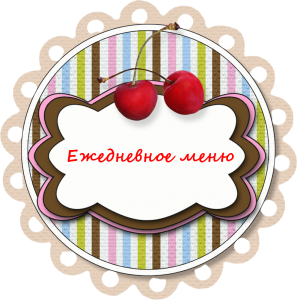 